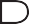 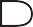 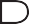 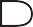 O Badminton é um esporte muito legal, os atletas jogam com raquetes e uma peteca. Queria praticar mais, mas não consigo arrumar com quem jogar na ﬂoresta. Acho que vou chamar o Ygor Coelho, vocês conhecem? Ele joga muito bem, foi medalha de ouro nos Jogos Pan-americanos Lima 2019. Quem sabe ele não aceita jogar uma partida comigo?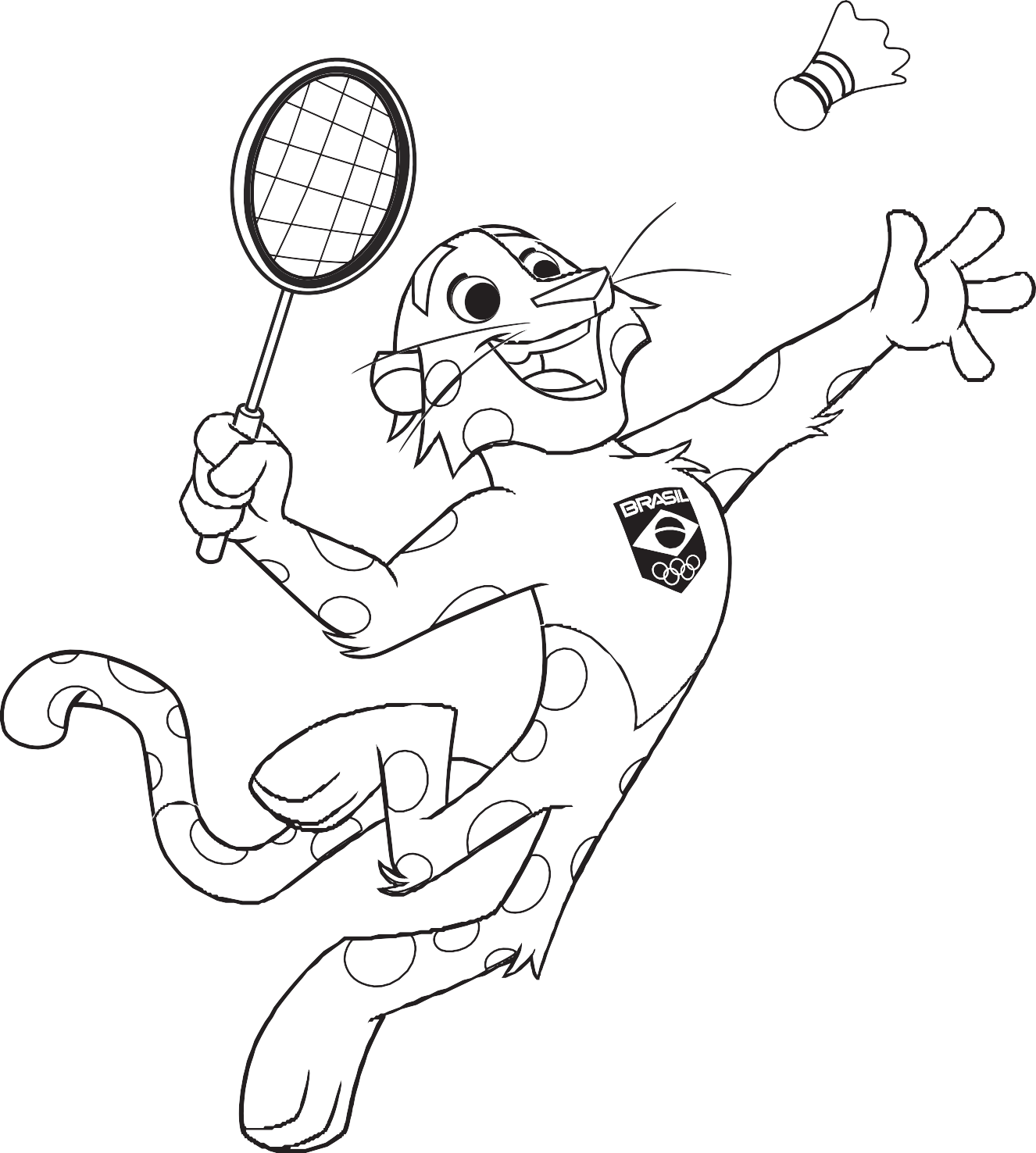 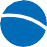 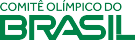 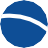 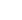 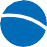 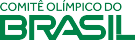 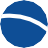 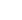 